Раздел 3. Научно-методическая деятельность педагогаРаздел 3. Научно-методическая деятельность педагогаУМК по биологии,  7 класс 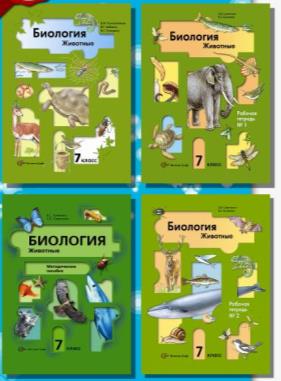 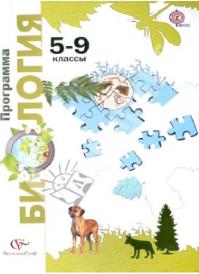 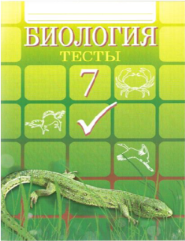 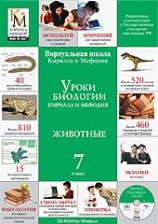 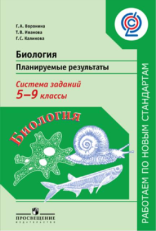 Перечень учебно-методического обеспеченияУчебно-методический комплекс биологии как учебной дисциплины включаеткомплекты документов:- нормативно-инструктивное обеспечение преподавания учебной дисциплины«Биология»;- программно-методическое и дидактическое обеспечение учебного предмета;- материально-техническое обеспечение преподавания предмета.Основные нормативные документы, определяющие структуру и содержаниеучебного предмета «Биология»:- Федеральный компонент государственных стандартов основного общего и среднего(полного) общего образования по биологии- Типовые учебные программы курса биологии для общеобразовательных учрежденийсоответствующего профиля обучения, допущенные или рекомендованные МО и Н РФ;- Примерные программы основного общего и среднего (полного) общего образования побиологии;- Перечень учебного оборудования по биологии для средней школы;- Инструктивно-методические письма «О преподавании учебной дисциплины вобщеобразовательных учреждениях области»;-Методические рекомендации по использованию регионального компонента содержаниябиологического образования.Программно-методическое и дидактическое обеспечение преподавания биологии.Программа учебной дисциплины является системообразующим компонентом УМК.Остальные элементы носят в нем подчиненный характер и создаются в соответствии спрограммой.Рабочая программа ориентирована на использование учебника:В.М.Константинов, В.Г.Бабенко, В.С.Кучменко. Биология: учебник для учащихся 7класса общеобразовательных учреждений / Под ред. И.Н.Пономаревой. – М.: Вентана-Граф,2009тетради с печатной основой:В.М.Константинов. Биология. Животные. Рабочая тетрадь. 7 класс. Часть 1,2. – М.:Вентана-Граф, 2009.а также методических пособий для учителя:1) В.М.Константинов. Биология. Животные. 7 класс. Методическое пособие для учителя.- М.: Вентана-Граф, 20092) Авторская, И. Н. Пономарева, М., изд. «Вентана-Граф»,2009 год, базовыйВажным компонентом учебно-методического комплекта является учебно-тематический план, электронные пособия (электронные учебники и другие цифровые ресурсы)Дидактическое обеспечение учебного процесса наряду с учебной литературойвключает:- учебные материалы иллюстративного характера (опорные конспекты, схемы, таблицы,диаграммы, модели и др.);- учебные материалы инструктивного характера (инструкции по организациисамостоятельной работы учащихся,)- инструментарий диагностики уровня обученности учащихся (средства текущего,тематического и итогового контроля усвоения учащимися содержания биологическогообразования);- варианты разноуровневых и творческих домашних заданий;- материалы внеклассной и научно-исследовательской работы по предмету (перечень темрефератов и исследований по учебной дисциплине, требования к НИР, рекомендуемаялитература).Материально-техническое обеспечение преподавания учебного предмета«Биология» ориентировано на реализацию федерального компонента Государственногообразовательного стандарта по биологии (для основной средней школы, базового ипрофильного уровней полной средней школы). Средства обучения (ИСО, ТСО, наглядныесредства обучения).Рабочая программа составлена на основе Федерального Государственного стандарта,Примерной программы основного общего образования по биологии и Программы курса«Животные» для 7-го класса авторов В.М. Константинова, В.С. Кучменко, И.Н. Пономаревой Биология в основной школе: Программы. – М.: Вентана-Граф, 2005. – 72 с., отражающейсодержание Примерной программы с дополнениями, не превышающими требования к уровню подготовки учащихся.Технологии, используемые  в учебном процессе:критического мышления;ТРИЗ;здоровьесберегающая;ИКТ-технология;личностно-ориентированнаяИспользование современных образовательных технологий, в том числе информационно-коммуникационных, в процессе обучения предмету и в воспитательной работеУчастие в сетевых Интернет-проектахПроект «Инфоурок»Общероссийский проект «Школа цифрового века»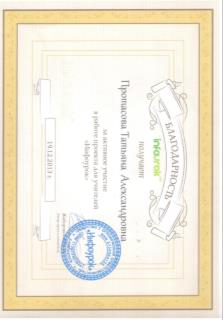 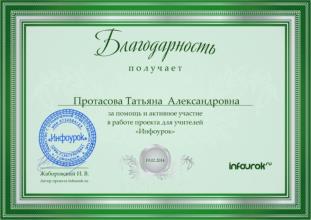 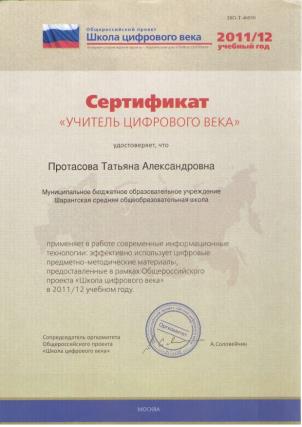 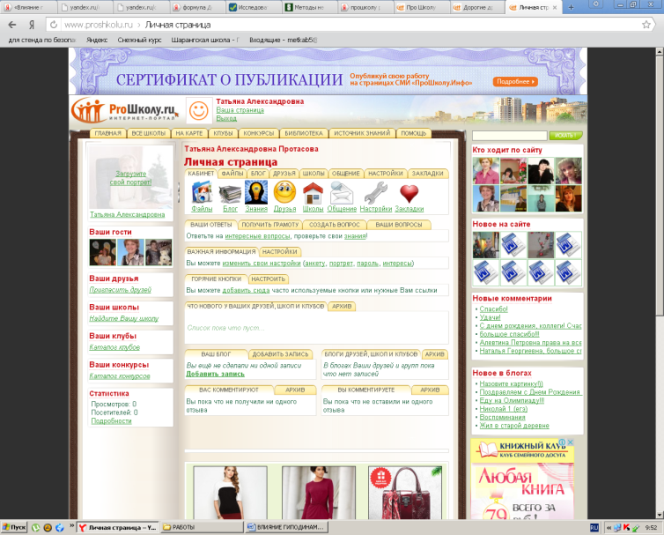 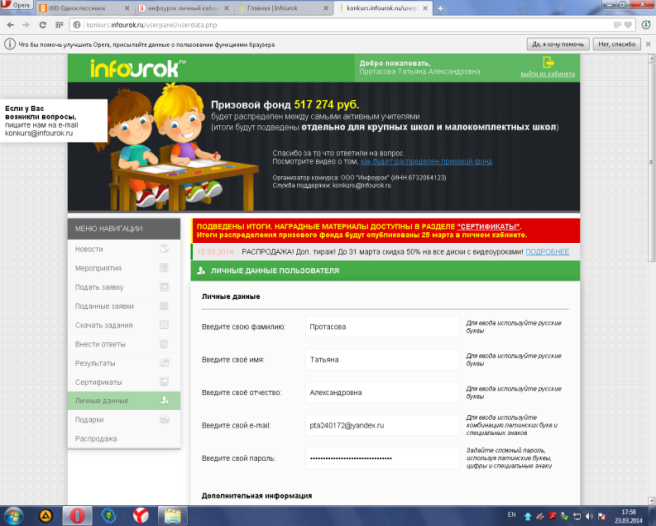 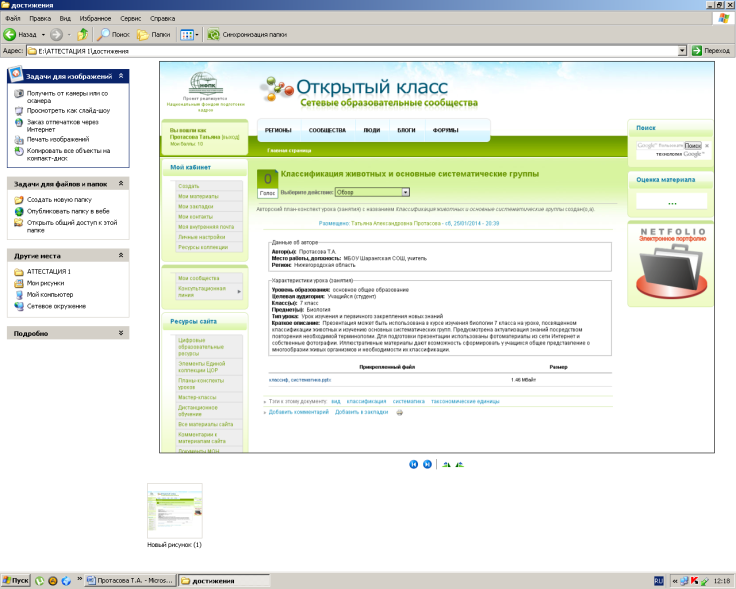 Участие учащихся в Интернет-олимпиадах и конкурсах по биологии 1. Интернет – олимпиада, 20132. Интернет-конкурс, 2014г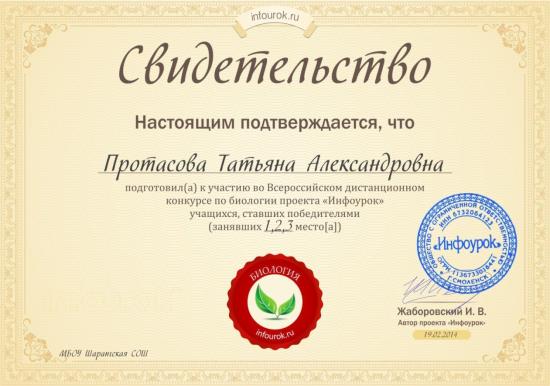 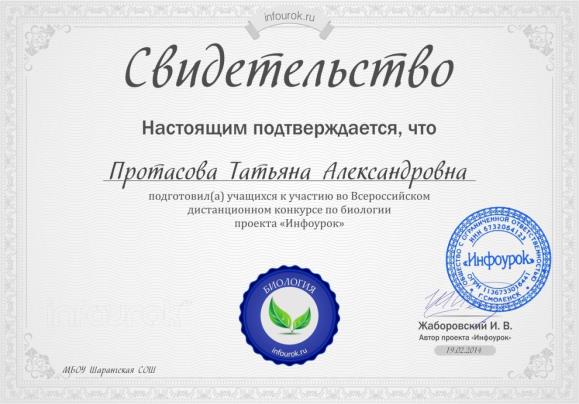 Участие в работе интернет семинаров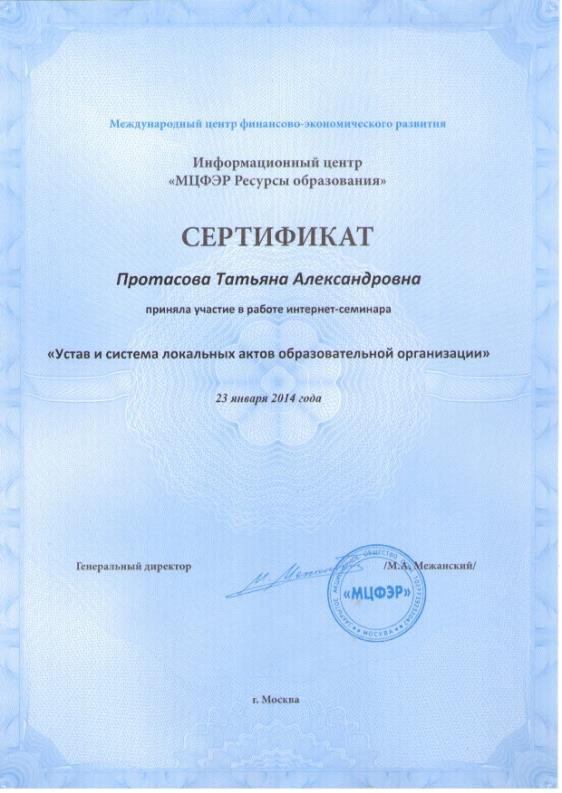 Наличие сертифицированных инновационных программ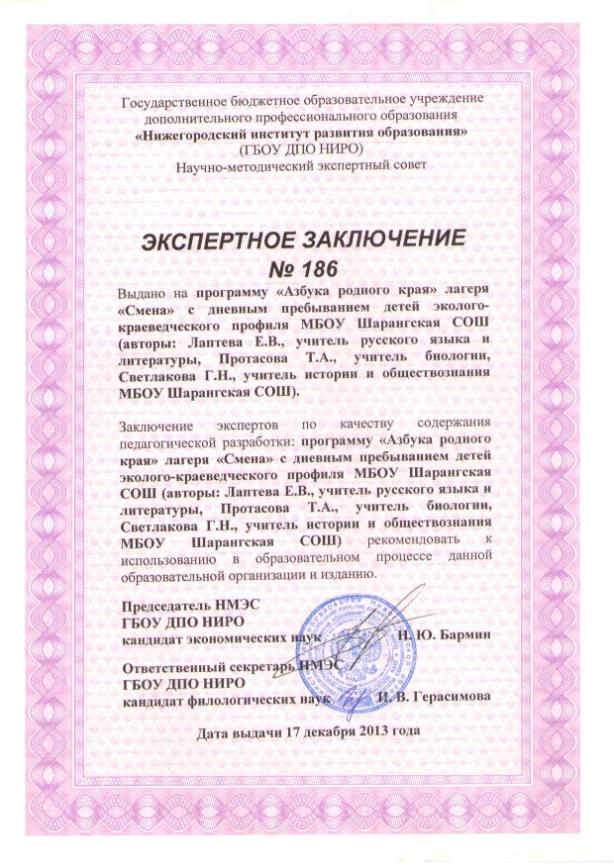 Обобщение и распространение собственного педагогического опыта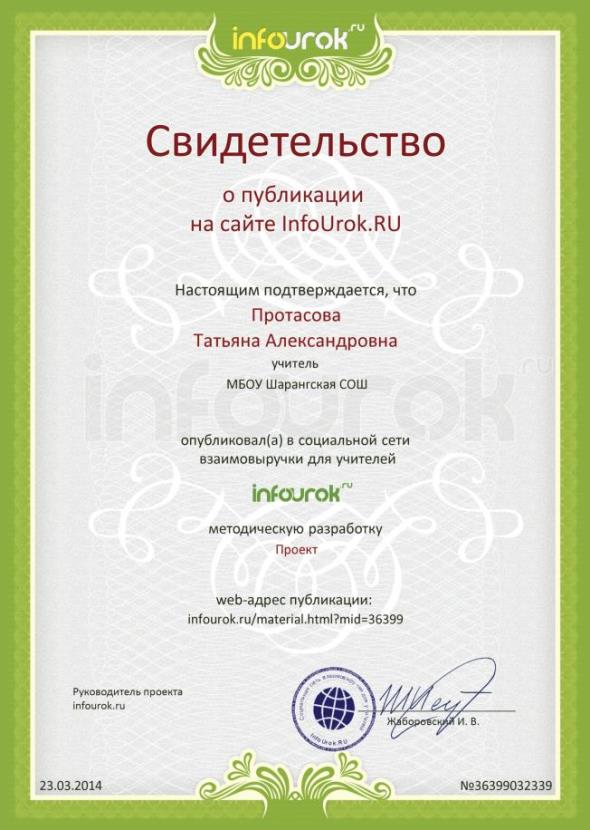 Участие в профессиональных конкурсах различного уровня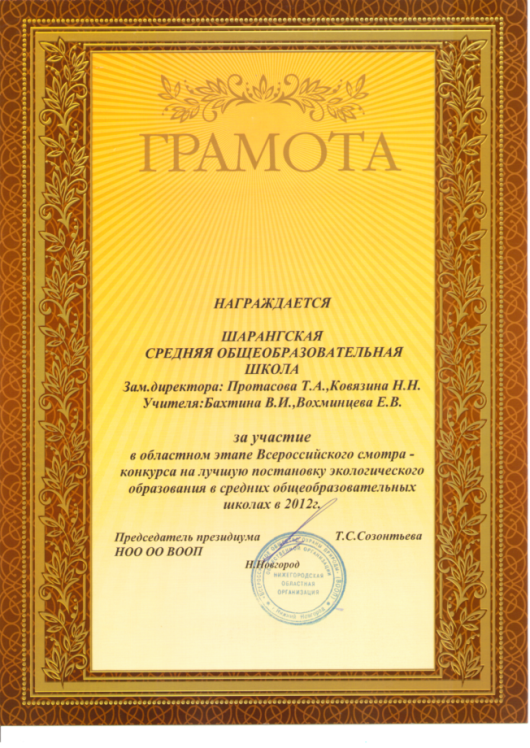 Образовательная технологияУровень использованияРазвивающее обучениеНа уровне методических приемов и педагогических техникЛичностно – ориентированные технологии обученияНа уровне отдельных компонентов системы Дифференцированное обучение и воспитаниеНа уровне методических приемов и педагогических техник (работа с тестами)ИКТ- технологииНа уровне педагогических технологий (презентации)Метод проектовНа уровне методических приемов и педагогических техник6.  Деловые игры На уровне методических приемов и педагогических техник7. Системно-деятельностный подходНа уровне систематического использования отдельных компонентов №Название методического объединения или кафедры, в котором работает учитель.Тема, над которой работает структураТема, над которой работает учитель в рамках этой структурыСроки работы1.Районное методическое объединение учителей биологии Системно-деятельностный подход в преподавании биологииСистемно-деятельностный подход в преподавании биологии 7 класса2012-20142.Школьное методическое объединение учителей биологии Системно-деятельностный подход в преподавании биологииСистемно-деятельностный подход в преподавании биологии 7 класса2012-20141. Наличие собственной системы методических разработокНаличие собственной системы методических разработокНаличие собственной системы методических разработок№ Название работыТемаДата написания1.Материалы для подготовки к Всероссийской олимпиаде школьниковСодержание курса биологии в вопросах Всероссийской олимпиады школьников2012г2. Материалы для подготовки к ЕГЭ по биологииВесь курс биологии в вопросах ЕГЭ2013г3. Презентации по общей биологииПодготовка к ЕГЭ  в курсе общей биологии20132. Наличие публикаций по проблемам обучения, развития, воспитания детейНаличие публикаций по проблемам обучения, развития, воспитания детейНаличие публикаций по проблемам обучения, развития, воспитания детейНазвание работыТемаОрган издания / Время написания1.Проект учебно-исследовательскийКонек-снегокатСайт InfoUrok.RU3. Выступления на педсоветах, РМОВыступления на педсоветах, РМОВыступления на педсоветах, РМО№ Форма представления опытаТемаУровень (школьный, муниципальный, региональный…)Доклад на РМО Метод проектов на уроках и во внеурочной работе по биологииРайонныйУчастие в подготовке и проведении педагогического совета Личностно-профессиональная позиция педагога-воспитателяШкольныйУчастие в подготовке и проведении педагогического совета Профилактика и коррекция синдрома эмоционального выгорания учителяШкольныйУчастие в подготовке и проведении педагогического совета Использование-ИКТ во внеурочной деятельностиШкольныйУчастие в подготовке и проведении педагогического совета Как бороться с нарушениями дисциплины учащимисяШкольныйВыступление на методическом семинаре «Технология критического мышления в преподавании биологии»Школьный Мастер-класс на районном МОМетодика создания презентацийМуниципальный Выступление на заседании РМОПодготовка учащихся к Всероссийской олимпиаде школьников по биологииМуниципальный Проектная деятельность учащихся на уроках биологии в во внеурочное времяМуниципальныйМетодика проведения уроков общей биологииМуниципальныйУчастие в конференциях, семинарах, круглых столахУчастие в конференциях, семинарах, круглых столахУчастие в конференциях, семинарах, круглых столахУчастие в конференциях, семинарах, круглых столахНазваниеМесто проведения, организаторыДата проведения Методический семинар «ЕГЭ по биологии: итоги и перспективы. Анализ части С (практикум)»Шарангская СОШМежрегиональный (МарГТУ, г.Йошкар-Ола – отдел образования Шарангского района)25.08.2010Мастер-класс «Формирование эколого-валеологической компетенции обучающихся»Шарангская СОШМежрегиональный (МарГТУ, г.Йошкар-Ола – отдел образования Шарангского района14.04.2011Методический семинар «Анализ трудных вопросов ГИА и ЕГЭ за 2010-2011г по биологии»Шарангская СОШМежрегиональный (МарГТУ, г.Йошкар-Ола – отдел образования Шарангского района26.08.2011Обучающий методический семинар «Взаимодействие школы и ВУЗа в рамках совершенствования профориентационной работы и подготовки школьников к итоговой аттестации»Шарангская СОШМежрегиональный (МарГТУ, г.Йошкар-Ола – отдел образования Шарангского района30.08.2013Международная научно-практическая конференция Экологическое образование для устойчивого развития: теория и педагогическая реальность31.10.2013Название конкурсаЭтап Год Всероссийский смотр-конкурс на лучшую постановку экологического образования в средних общеобразовательных школахОбластной2012